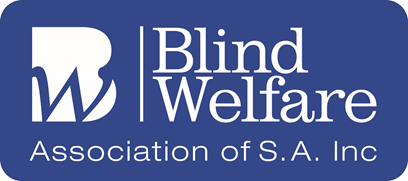 Social Activities for TERM 3 2017All Members are welcome to attend all the activities in the program.Please contact the BWA office to attend as some activities require attendance numbers in advance for transport and cateringPHONE: 8 3 6 7 6 0 8 8All Social Centre Activities incur a $3.00 Fee This fee contributes to keeping the Centre running.(Cleaning, Utility Costs, Transport, Catering Supplies & More)Lunches available at Social Centre activitiesFrom $4.00There is a price rise from $3.00 to $4.00 for lunches beginning in 3rd Term.This is the first increase for 5 years.AugustWEEK 6Monday 28th   Movie 10.00 – 12.00 Social Group 1.30 – 2.30 – Games DayTuesday 29th Art Group 10.30 – 12.30Wednesday 30th  	Chat ‘n’ Craft 10.00 – 12.30Thursday 31st   Social Group 10.30 – 2.00Fathers’ Day Lunch  Italian Menu - $9.00 +$3.00SeptemberFriday 1st Chat ‘n’ Craft 10.00 – 12.30Crosswords with RayWalking Group 10.30 – 12.00WEEK 7Monday 4th  	Movie	10.00 – 12.00 Social Group 1.00 – 2.30 BWA Quiz ManiaTuesday 5th     	Singing Group 10.30 – 12.30Wednesday 6th   Chat ‘n’ Craft 10.00 – 12.30Thursday 7th Social Group 10.30 – 2.00 Parafield Community ClubFriday 8th 		Chat ‘n’ Craft 10.00 – 12.30Crosswords with RayCooking Demo 11.00 – 12.00Bingo 1.00 – 2.00WEEK 8Monday 11th 	Movie	10.00 – 12.00 Social Group 1.00 – 2.30Matt Raynor 1.30 – 2.30Tuesday 12th 	Art Group 10.30 – 12.00Wednesday 13th Chat ‘n’ Craft 10.00 – 12.30Tech Corner 10.00 – 12.30 B/T – Before Technology Thursday 14th 	Social Group 10.30 – 2.00Show Day $9.00 +$3.00Friday 15th   		Chat ‘n’ Craft 10.00 – 12.30Walking Group 10.30 – 12.00WEEK 9Monday 18th   Movie 10.00 – 12.00 Social Group 1.00 – 2.00 - ScattergoriesTuesday 19th    	Singing Group 10.30 – 12.30Wednesday 20th  Chat ‘n’ Craft 10.00 – 12.30Thursday 21st   	Social Group 10.00 – 2.00TBAFriday 22nd  	Chat ‘n’ Craft 10.00 – 12.30Crosswords with RayIngle Farm Shopping 10.30 – 12.00Bingo – 1.00 – 2.00WEEK 10Monday 25th   Movie 10.00 – 12.00 Social Group 1.00 – 3.00 John Kampes1.30 – 2.30Tuesday 26th   Art Group 10.30 – 12.30Wednesday 27th   Chat ‘n’ Craft 10.00 – 12.30Thursday 28th 	Social Group 10.00 – 2.00End of Winter Lunch – Hearty Stew $9.00 + $3.00Friday 29th 	Chat ‘n’ Craft 10.00 – 12.30Walking Group 10.30 – 12.00End of Term 3Term 4 begins Monday16th OctoberHoliday ProgramWorld Sight Day BBQThursday 12th October11.00am – 2.00pm$9.00 + $3.00 AmenitiesNumbers for lunch and transport are needed for catering purposes, so let us know if you would like to come along. RSVP by 30th November on telephone 8 3 6 7 6 0 8 8 orEmail on tthain@blindwelfare.org.au